Abbey AccessArt Split Curriculum Long Term Plan KS2Abbey AccessArt Split Curriculum Long Term Plan KS2Abbey AccessArt Split Curriculum Long Term Plan KS2Abbey AccessArt Split Curriculum Long Term Plan KS2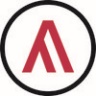 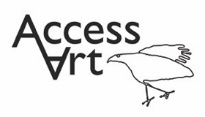 Autumn TermSpring TermSummer TermYear 3Gestural Drawing with CharcoalMaking loose, gestural drawings with charcoal, and exploring drama and performance.Working with Shape and Colour“Painting with Scissors”: Collage and stencil in response to looking at artwork.Making Animated DrawingsExplore how to create simple moving drawings by making paper “puppets” and animate them using tablets.Year 4Storytelling Through DrawingExplore how artists create sequenced drawings to share and tell stories. Create accordian books or comic strips to retell poetry or prose through drawing.Exploring Still LifeExplore artists working with the genre of still life, contemporary and more traditional. Create your own still life inspired art workSculpture, Structure, Inventiveness & DeterminationWhat can artists learn from nature?Year 5Typography & MapsExploring how we can create typography through drawing and design, and use our skills to create personal and highly visual maps.Making Mono TypesCombine the monotype process with painting and collage to make visual poetry zines.Architecture: Dream Big or Small?Explore the responsibilities architects have to design us a better world. Make your own architectural model.Year 62D Drawing to 3D MakingExplore how 2D drawings can be transformed to 3D objects. Work towards a graphic design outcome.Exploring IdentityDiscover how artists use layers and juxtaposition to create artwork which explores identity. Make your own layered portrait.Brave ColourExploring how artists use light, form and colour to create immersive environments.